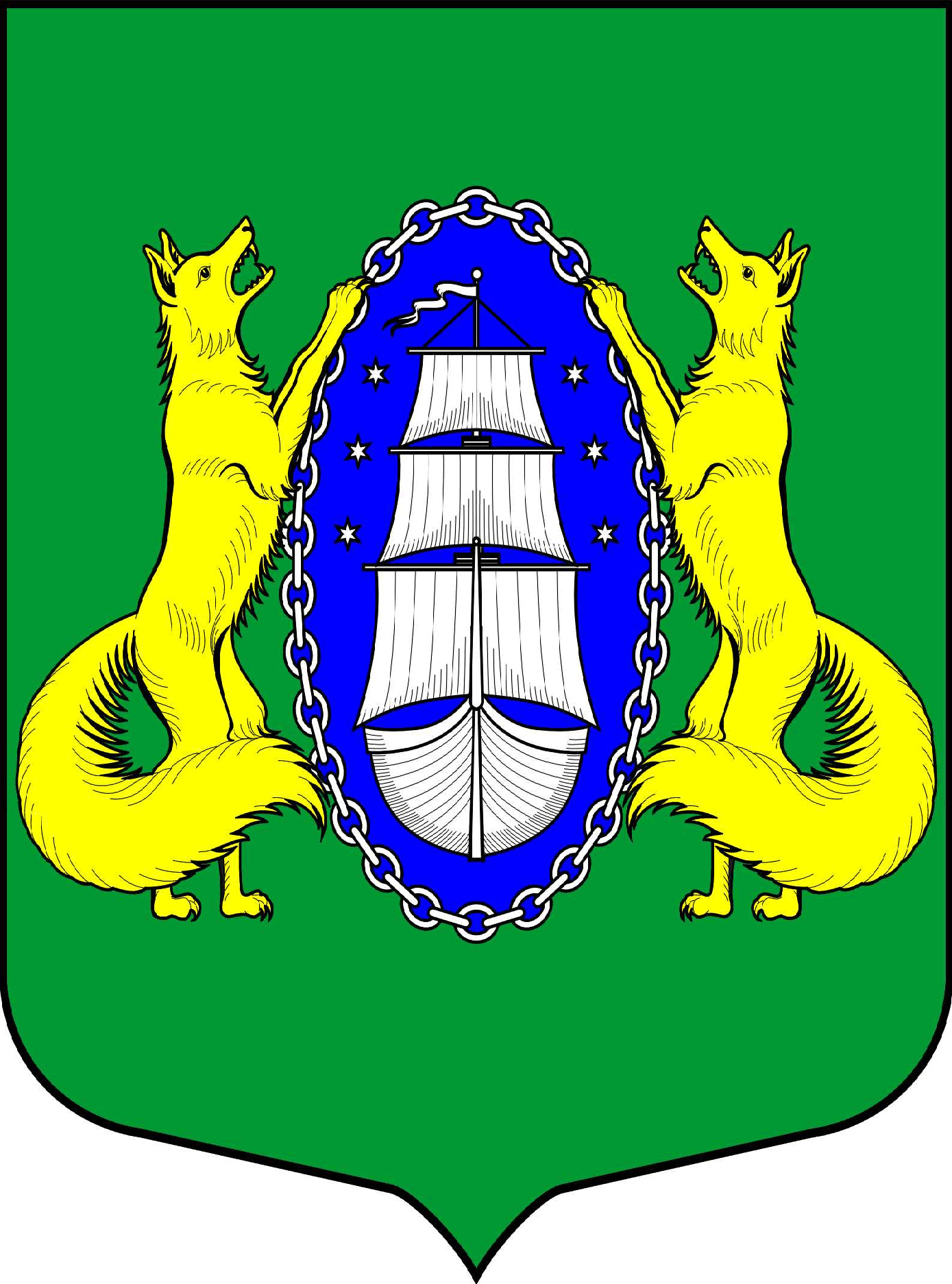 ВНУТРИГОРОДСКОЕ МУНИЦИПАЛЬНОЕ ОБРАЗОВАНИЕ ГОРОДА ФЕДЕРАЛЬНОГО ЗНАЧЕНИЯ САНКТ-ПЕТЕРБУРГА ПОСЕЛОК ЛИСИЙ НОСМЕСТНАЯ АДМИНИСТРАЦИЯПОСТАНОВЛЕНИЕ«10» февраля 2023 г.                                                                                                                                 № 29-пСанкт-ПетербургВ соответствии с Бюджетным кодексом Российской Федерации, Федеральным законом от 06.10.2003 № 131-ФЗ «Об общих принципах организации местного самоуправления в Российской Федерации», Законом Санкт-Петербурга от 23.09.2009 № 420-79 «Об организации местного самоуправления в Санкт-Петербурге», на основании постановления от 01.10.2021 № 73-п «Об утверждении Порядка разработки, утверждения, реализации и оценки эффективности муниципальных программ муниципального образования посёлок Лисий Нос», руководствуясь Уставом внутригородского муниципального образования города федерального значения Санкт-Петербурга поселок Лисий Нос, МЕСТНАЯ АДМИНИСТРАЦИЯ ПОСТАНОВЛЯЕТ:Внести в постановление от 24.10.2022 № 61-п «Об утверждении муниципальной программы «Участие в реализации мер по профилактике дорожно-транспортного травматизма на территории муниципального образования» на 2023-2025 годы» изменение, изложив приложение согласно приложению к настоящему постановлению.Настоящее постановление вступает в силу со дня его принятия.Разместить настоящее постановление на официальном сайте.Контроль за исполнением настоящего постановления возложить на директора МКУ «Лисий Нос».Глава местной администрации                                                                                                  Тремасова Л.В.ПАСПОРТ МУНИЦИПАЛЬНОЙ ПРОГРАММЫМУНИЦИПАЛЬНОГО ОБРАЗОВАНИЯ ПОСЕЛОК ЛИСИЙ НОСУЧАСТИЕ В РЕАЛИЗАЦИИ МЕР ПО ПРОФИЛАКТИКЕ ДОРОЖНО-ТРАНСПОРТНОГО ТРАВМАТИЗМА НА ТЕРРИТОРИИ МУНИЦИПАЛЬНОГО ОБРАЗОВАНИЯНА 2023-2025 ГОДЫПЕРЕЧЕНЬ И ОПИСАНИЕ МЕРОПРИЯТИЙ/РАБОТ/УСЛУГПРОГРАММЫ/ПОДПРОГРАММК МУНИЦИПАЛЬНОЙ ПРОГРАММЕУЧАСТИЕ В РЕАЛИЗАЦИИ МЕР ПО ПРОФИЛАКТИКЕ ДОРОЖНО-ТРАНСПОРТНОГО ТРАВМАТИЗМА НА ТЕРРИТОРИИ МУНИЦИПАЛЬНОГО ОБРАЗОВАНИЯНА 2023-2025 ГОДЫКраткая характеристика текущего состояния с указанием основных проблем, обоснование необходимости реализации муниципальной программы для достижения основных целейНа территории муниципального образования поселок Лисий Нос на 1 января 2022 года зарегистрировано 4653 жителя, в том числе несовершеннолетних – 593 человека.Муниципальная программа «Участие в реализации мер по профилактике дорожно-транспортного травматизма на территории муниципального образования» включает в себя комплекс мер по реализации вопроса профилактической направленности, посредством организации мероприятий для несовершеннолетних детей и подростков муниципального образования. Основными участками повышенной опасности являются: перекресток у ДК «Лисий Нос», участок по ул. Новоцентральной, напротив ГБОУ школы № 438, переход через ж/д пути у станции «Лисий Нос»,ПКЦ Дом культуры «Лисий Нос», поликлиника №63, библиотека №6 Приморского района. Данные участки – это основные улицы, по которым дети следуют к образовательным учреждениям и обратно. Большинство дорог поселка не имеют тротуаров, регулируемого движения, территорию муниципального образования пересекают железная дорога и Приморское шоссе. Эти обстоятельства требуют деятельного участия ОМСУ в профилактике ДТТ, в том числе детского травматизма.Муниципальная программа содержит ряд мероприятий, направленных на формирование навыков у детей и подростков, позволяющих обеспечить безопасность их передвижение по улицам, познакомить с правилами дорожного движения. Повышается уровень информированности граждан по вопросам профилактики дорожно-транспортного травматизма (посредством газеты, официальных социальных сетей), увеличивается интерес детей и подростков к мероприятиям, реализуемым в рамках программы.Целевые показатели (индикаторы) муниципальной программы:О внесении изменения в постановление от 24.10.2022 № 61-п «Об утверждении муниципальной программы «Участие в реализации мер по профилактике дорожно-транспортного травматизма на территории муниципального образования» на 2023-2025 годы»Приложениек постановлению местной администрациимуниципального образования поселок Лисий Носот «10» февраля 2023 г. № 29-пПолное наименование муниципальной программыУчастие в реализации мер по профилактике дорожно-транспортного травматизма на территории муниципального образования на 2023-2025 годыКБК программы993 0707 7990000490 240Наименование подпрограмм с указанием КБК (при наличии)Заказчик программыМестная администрация внутригородского муниципального образования города федерального значения Санкт-Петербурга поселок Лисий НосРазработчик программы Муниципальное казенное учреждение «Лисий Нос»Ответственный исполнитель программыМуниципальное казенное учреждение «Лисий Нос»Соисполнитель программы (при наличии)Основания разработки программы-  Федеральный закон от 06.10.2003 № 131-ФЗ «Об общих принципах организации местного самоуправления в Российской Федерации»  -  Закон Санкт-Петербурга от 23.09.2009 № 420-79 «Об организации местного самоуправления в Санкт-Петербурге»;-  Устав внутригородского муниципального образования города федерального значения Санкт-Петербурга поселок Лисий Нос;- Постановление от 01.10.2021 № 73-п «Об утверждении Порядка разработки, утверждения, реализации и оценки эффективности муниципальных программ муниципального образования посёлок Лисий Нос»;- Распоряжение от 18.08.2022 № 36-1 «Об утверждении перечня муниципальных программ, планируемых к финансированию на период 2023 - 2025 гг.»Цели программы- реализация ряда мероприятий, направленных на формирование навыков у несовершеннолетних детей и подростков, позволяющих обеспечить безопасность их передвижение по улицам муниципального образования поселок Лисий Нос;- познакомить несовершеннолетних детей и подростков с правилами дорожного движенияСроки реализации программы2023-2025 годыОжидаемые результаты реализации программыОхват участников программы не менее 1 200 человекИсточник финансирования программыМестный бюджет внутригородского муниципального образования города федерального значения Санкт-Петербурга поселок Лисий Нос на 2023-2025 годы:- на 2023 год - 240,5 тыс. руб.      - на 2024 год - 252,2 тыс. руб.      - на 2025 год -  263,7  тыс. руб.Методика оценки эффективности реализации программыВ соответствии с п. 4 постановления от 01.10.2021 № 73-п «Об утверждении Порядка разработки, утверждения, реализации и оценки эффективности муниципальных программ муниципального образования поселок Лисий Нос»2023 год2023 год2023 год2023 год2023 год2023 год2023 год2023 годУчастие в реализации мер по профилактике дорожно-транспортного травматизма на территории муниципального образования, КБК 993 0707 7990000490 240Участие в реализации мер по профилактике дорожно-транспортного травматизма на территории муниципального образования, КБК 993 0707 7990000490 240Участие в реализации мер по профилактике дорожно-транспортного травматизма на территории муниципального образования, КБК 993 0707 7990000490 240Участие в реализации мер по профилактике дорожно-транспортного травматизма на территории муниципального образования, КБК 993 0707 7990000490 240Участие в реализации мер по профилактике дорожно-транспортного травматизма на территории муниципального образования, КБК 993 0707 7990000490 240Участие в реализации мер по профилактике дорожно-транспортного травматизма на территории муниципального образования, КБК 993 0707 7990000490 240Участие в реализации мер по профилактике дорожно-транспортного травматизма на территории муниципального образования, КБК 993 0707 7990000490 240Участие в реализации мер по профилактике дорожно-транспортного травматизма на территории муниципального образования, КБК 993 0707 7990000490 240№ п/пВид работ/услуг(мероприятия)Вид работ/услуг(мероприятия)Участники(при наличии)Ожидаемые конечные результатыОжидаемые конечные результатыСрок исполнения (квартал/ дата)Объем финансирования, тыс. руб.№ п/пВид работ/услуг(мероприятия)Вид работ/услуг(мероприятия)Участники(при наличии)Ед. изм.Кол-во Срок исполнения (квартал/ дата)Объем финансирования, тыс. руб.122345671Организация профилактических лекций с детьми и подростками с участием сотрудников ГИБДД Приморского районаОрганизация профилактических лекций с детьми и подростками с участием сотрудников ГИБДД Приморского района40 чел.Жители МОп. Лисий НосУсл.2II / IV кварталБез финансирования2Организация и проведение интерактивного мероприятия для детей и подростков «Мобильный автогородок»Организация и проведение интерактивного мероприятия для детей и подростков «Мобильный автогородок»80 чел.Жители МОп. Лисий НосУсл.1II / III квартал175,03Изготовление печатной сувенирной продукции по дорожно-транспортному травматизмуБлокноты с индивидуальным дизайном150 чел.Жители МОп. Лисий НосШт.150I квартал37,54Театрализованное представление для детей и подростков по правилам дорожного движенияТеатрализованное представление для детей и подростков по правилам дорожного движения80 чел.Жители МОп. Лисий НосУсл.2II / IV квартал28,0ИТОГОИТОГОИТОГОИТОГОИТОГОИТОГОИТОГО240,52024 год2024 год2024 год2024 год2024 год2024 год2024 год2024 годУчастие в реализации мер по профилактике дорожно-транспортного травматизма на территории муниципального образования,  КБК 993 0707 7990000490 240Участие в реализации мер по профилактике дорожно-транспортного травматизма на территории муниципального образования,  КБК 993 0707 7990000490 240Участие в реализации мер по профилактике дорожно-транспортного травматизма на территории муниципального образования,  КБК 993 0707 7990000490 240Участие в реализации мер по профилактике дорожно-транспортного травматизма на территории муниципального образования,  КБК 993 0707 7990000490 240Участие в реализации мер по профилактике дорожно-транспортного травматизма на территории муниципального образования,  КБК 993 0707 7990000490 240Участие в реализации мер по профилактике дорожно-транспортного травматизма на территории муниципального образования,  КБК 993 0707 7990000490 240Участие в реализации мер по профилактике дорожно-транспортного травматизма на территории муниципального образования,  КБК 993 0707 7990000490 240Участие в реализации мер по профилактике дорожно-транспортного травматизма на территории муниципального образования,  КБК 993 0707 7990000490 240№ п/пВид работ/услуг(мероприятия)Вид работ/услуг(мероприятия)Участники(при наличии)Ожидаемые конечные результатыОжидаемые конечные результатыСрок исполнения (квартал/ дата)Объем финансирования, тыс. руб.№ п/пВид работ/услуг(мероприятия)Вид работ/услуг(мероприятия)Участники(при наличии)Ед. изм.Кол-во Срок исполнения (квартал/ дата)Объем финансирования, тыс. руб.122345671Организация профилактических лекций с детьми и подростками с участием сотрудников ГИБДД Приморского районаОрганизация профилактических лекций с детьми и подростками с участием сотрудников ГИБДД Приморского района60 чел.Жители МОп. Лисий НосУсл.2II / IV кварталБез финансирования2Организация и проведение интерактивного мероприятия для детей и подростков «Мобильный автогородок»Организация и проведение интерактивного мероприятия для детей и подростков «Мобильный автогородок»100 чел.Жители МОп. Лисий НосУсл.1II / III квартал183,53Изготовление печатной сувенирной продукции по дорожно-транспортному травматизмуСумки для сменной обуви150 чел.Жители МОп. Лисий НосШт.150II / III квартал39,34Интерактивное представление для детей и подростков по правилам дорожного движенияИнтерактивное представление для детей и подростков по правилам дорожного движения90 чел.Жители МОп. Лисий НосУсл.2II / IV квартал29,4ИТОГОИТОГОИТОГОИТОГОИТОГОИТОГОИТОГО252,22025 год2025 год2025 год2025 год2025 год2025 год2025 год2025 годУчастие в реализации мер по профилактике дорожно-транспортного травматизма на территории муниципального образования, КБК 993 0707 7990000490 240Участие в реализации мер по профилактике дорожно-транспортного травматизма на территории муниципального образования, КБК 993 0707 7990000490 240Участие в реализации мер по профилактике дорожно-транспортного травматизма на территории муниципального образования, КБК 993 0707 7990000490 240Участие в реализации мер по профилактике дорожно-транспортного травматизма на территории муниципального образования, КБК 993 0707 7990000490 240Участие в реализации мер по профилактике дорожно-транспортного травматизма на территории муниципального образования, КБК 993 0707 7990000490 240Участие в реализации мер по профилактике дорожно-транспортного травматизма на территории муниципального образования, КБК 993 0707 7990000490 240Участие в реализации мер по профилактике дорожно-транспортного травматизма на территории муниципального образования, КБК 993 0707 7990000490 240Участие в реализации мер по профилактике дорожно-транспортного травматизма на территории муниципального образования, КБК 993 0707 7990000490 240№ п/пВид работ/услуг(мероприятия)Вид работ/услуг(мероприятия)Участники(при наличии)Ожидаемые конечные результатыОжидаемые конечные результатыСрок исполнения (квартал/ дата)Объем финансирования, тыс. руб.№ п/пВид работ/услуг(мероприятия)Вид работ/услуг(мероприятия)Участники(при наличии)Ед. изм.Кол-во Срок исполнения (квартал/ дата)Объем финансирования, тыс. руб.122345671Организация профилактических лекций с детьми и подростками с участием сотрудников ГИБДД Приморского районаОрганизация профилактических лекций с детьми и подростками с участием сотрудников ГИБДД Приморского района70 чел.Жители МОп. Лисий НосУсл.3II / IV кварталБез финансирования2Организация и проведение интерактивного мероприятия для детей и подростков «Мобильный автогородок»Организация и проведение интерактивного мероприятия для детей и подростков «Мобильный автогородок»100 чел.Жители МОп. Лисий НосУсл.1II / III квартал191,93Изготовление печатной сувенирной продукции по дорожно-транспортному травматизмуСветоотражающие наклейки для одежды180 чел.Жители МОп. Лисий НосШт.160II / IV квартал41,14Квест-игра для детей по правилам дорожного движенияКвест-игра для детей по правилам дорожного движения100 чел.Жители МОп. Лисий НосУсл.2II / IV квартал30,7ИТОГОИТОГОИТОГОИТОГОИТОГОИТОГОИТОГО263,7ИТОГОза период реализации программыИТОГОза период реализации программыИТОГОза период реализации программыИТОГОза период реализации программыИТОГОза период реализации программыИТОГОза период реализации программыИТОГОза период реализации программы756,4№ п/пНаименование показателя (индикатора)Ед. изм.Достигнутый показатель за предыдущий период2022 годПлановое значение показателя за 2023 годЗначение показателя нарастающим итогом на 2024 годПлановое значение показателя на период реализации программы12345671Количество жителей, принявших участие в мероприятиях по профилактике дорожно-транспортного травматизмаЧел.2803504001200450 (2025)2Количество проведённых мероприятий профилактике дорожно-транспортного травматизмаШт.466197 (2025)3Оценка удовлетворённости жителями предоставляемых услугБалл4555Разработчик(подпись)ФИООтветственный исполнитель (подпись)ФИО